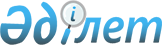 О внесении изменения в решение маслихата района имени Габита Мусрепова от 22 декабря 2017 года № 16-1 "О бюджете района имени Габита Мусрепова на 2018-2020 годы"Решение маслихата района имени Габита Мусрепова Северо-Казахстанской области от 15 октября 2018 года № 32-4. Зарегистрировано Департаментом юстиции Северо-Казахстанской области 29 октября 2018 года № 4960
      В соответствии со статьями 106, 109 Бюджетного кодекса Республики Казахстан от 4 декабря 2008 года, подпунктом 1) пункта 1 статьи 6 Закона Республики Казахстан от 23 января 2001 года "О местном государственном управлении и самоуправлении в Республике Казахстан", маслихат района имени Габита Мусрепова Северо-Казахстанской области РЕШИЛ:
      1. Внести в решение маслихата района имени Габита Мусрепова Северо-Казахстанской области от 22 декабря 2017 года № 16-1 "О бюджете района имени Габита Мусрепова на 2018-2020 годы" (зарегистрировано в Реестре государственной регистрации нормативных правовых актов под № 4510, опубликовано 26 января 2018 года в Эталонном контрольном банке нормативных правовых актов Республики Казахстан в электронном виде) следующее изменение:
      пункт 1 изложить в следующей редакции:
      1. Утвердить районный бюджет на 2018-2020 годы согласно приложениям 1, 2 и 3 соответственно, в том числе на 2018 год в следующих объемах:
      1) доходы – 6 160 901,2 тысяч тенге:
      налоговые поступления – 1 035 253,2 тысячи тенге;
      неналоговые поступления – 60 280,4 тысячи тенге;
      поступления от продажи основного капитала – 65 788,8 тысячи тенге;
      поступления трансфертов – 4 999 578,8 тысячи тенге; 
      2) затраты – 6 228 640 тысяч тенге;
      3) чистое бюджетное кредитование – 104 143 тысячи тенге:
      бюджетные кредиты – 133 373 тысячи тенге;
      погашение бюджетных кредитов –29 230 тысяч тенге;
      4) сальдо по операциям с финансовыми активами – -13 636,2 тысячи тенге:
      приобретение финансовых активов – 0;
      поступления от продажи финансовых активов государства – 13 636,2 тысячи тенге;
      5) дефицит (профицит) бюджета – - 158 245,6 тысячи тенге;
      6) финансирование дефицита (использование профицита) бюджета – 158 245,6 тысячи тенге;
      поступление займов – 133 373 тысячи тенге,
      погашение займов – 29 230 тысяч тенге,
      используемые остатки бюджетных средств – 54 102,6 тысячи тенге.";
      приложение 1 к указанному решению изложить в новой редакции, согласно приложения к настоящему решению.
      2. Настоящее решение вводится в действие с 1 января 2018 года. Бюджет района имени Габита Мусрепова на 2018 год
      Продолжение таблицы 
					© 2012. РГП на ПХВ «Институт законодательства и правовой информации Республики Казахстан» Министерства юстиции Республики Казахстан
				
      Председатель сессии маслихата 
района имени Габита Мусрепова 
Северо-Казахстанской области 

Н. Синдякина

      Cекретарь маслихата 
района имени Габита Мусрепова 
Северо-Казахстанской области 

Е. Адильбеков
Приложение к решению районного маслихата от 15 октября 2018 года № 32-4Приложение 1 к решению районного маслихата от 22 декабря 2017 года № 16-1
Категория
Класс
Подкласс
Наименование
Сумма (тысяч тенге)
1. Доходы
6 160 901,2
1
Налоговые поступления
1 035 253,2
01
Подоходный налог
26 923,2
2
Индивидуальный подоходный налог
26 923,2
03
Социальный налог
424 708
1
Социальный налог
424 708
04
Налоги на собственность
252 395
1
Налоги на имущество 
220 983
3
Земельный налог
5 725
4
Налог на транспортные средства 
15 274
5
Единый земельный налог
10 413
05
Внутренние налоги на товары, работы и услуги
312 227
2
Акцизы
5 393
3
Поступления за использование природных и других ресурсов
281 765
4
Сборы за ведения предпринимательской и профессиональной деятельности
25 069
08
Обязательные платежи, взимаемые за совершение юридически значимых действий и (или) выдачу документов уполномоченными на то государственными органами или должностными лицами
19 000
1
Государственная пошлина 
19 000
2
Неналоговые поступления
60 280,4
01
Доходы от государственной собственности
6 786,4
5
Доходы от аренды имущества, находящегося в государственной собственности
6 729
7
Вознаграждения по кредитам, выданным из государственного бюджета
57,4
02
Поступления от реализации товаров (работ, услуг), государственными учреждениями, финансируемыми из государственного бюджета
1 320
1
Поступления от реализации товаров (работ, услуг), государственными учреждениями, финансируемыми из государственного бюджета
1 320
06
Прочие неналоговые поступления
52 174
1
Прочие неналоговые поступления
52 174
3
Поступления от продажи основного капитала
65 788,8
01
Продажа государственного имущества, закрепленного за государственными учреждениями
6 508,6
1
Поступления от продажи имущества, закрепленного за государственными учреждениями
6 508,6
03
Продажа земли и нематериальных активов
59 280,2
1
Продажа земли 
59 280,2
4
Поступления трансфертов
4 999 578,8
01
Трансферты из нижестоящих органов государственного управления
29 180
3
Трансферты из бюджетов городов районного значения, сел, поселков, сельских округов
29 180
02
Трансферты из вышестоящих органов государственного управления
4 970 398,8
2
Трансферты из областного бюджета
4 970 398,8
Функциональная группа
Функциональня подгруппа
Администратор бюджетных программ
Программа
Наименование
Сумма (тысяч тенге)
2. Затраты
6 228 640
01
Государственные услуги общего характера
304 382,2
1
Представительные, исполнительные и другие органы, выполняющие общие функции государственного управления
221 922,7
112
Аппарат маслихата района (города областного значения)
16 166
001
Услуги по обеспечению деятельности маслихата района (города областного значения)
16 166
122
Аппарат акима района (города областного значения)
119 294,8
001
Услуги по обеспечению деятельности акима района (города областного значения)
114 801,3
003
Капитальные расходы государственного органа 
2 293,5
113
Целевые текущие трансферты из местных бюджетов
2 200
123
Аппарат акима района в городе, города районного значения, поселка, села, сельского округа
86 461,9
001
Услуги по обеспечению деятельности акима района в городе, города районного значения, поселка, села, сельского округа
86 306,9
022
Капитальные расходы государственного органа 
155
2
Финансовая деятельность
1 440,4
459
Отдел экономики и финансов района (города областного значения)
1 440,4
003
Проведение оценки имущества в целях налогообложения
1 079
010
Приватизация, управление коммунальным имуществом, постприватизационная деятельность и регулирование споров, связанных с этим
361,4
9
Прочие государственные услуги общего характера
81 019,1
458
Отдел жилищно-коммунального хозяйства, пассажирского транспорта и автомобильных дорог района (города областного значения)
48 680,2
001
Услуги по реализации государственной политики на местном уровне в области жилищно-коммунального хозяйства, пассажирского транспорта и автомобильных дорог 
19 761
013
Капитальные расходы государственного органа
1 100
113
Целевые текущие трансферты из местных бюджетов
27 819,2
459
Отдел экономики и финансов района (города областного значения)
32 338,9
001
Услуги по реализации государственной политики в области формирования и развития экономической политики, государственного планирования, исполнения бюджета и управления коммунальной собственностью района (города областного значения)
32 338,9
02
Оборона
18 448
1
Военные нужды
13 852
122
Аппарат акима района (города областного значения)
13 852
005
Мероприятия в рамках исполнения всеобщей воинской обязанности
13 852
2
Организация работы по чрезвычайным ситуациям
4 596
122
Аппарат акима района (города областного значения)
4 596
006
Предупреждение и ликвидация чрезвычайных ситуаций масштаба района (города областного значения)
4 321
007
Мероприятия по профилактике и тушению степных пожаров районного (городского) масштаба, а также пожаров в населенных пунктах, в которых не созданы органы государственной противопожарной службы
275
03
Общественный порядок, безопасность, правовая, судебная, уголовно-исполнительная деятельность
1 758
9
Прочие услуги в области общественного порядка и безопасности
1 758
458
Отдел жилищно-коммунального хозяйства, пассажирского транспорта и автомобильных дорог района (города областного значения)
1 758
021
Обеспечение безопасности дорожного движения в населенных пунктах
1 758
04
Образование
3 554 914,2
1
Дошкольное воспитание и обучение
257 191,7
464
Отдел образования района (города областного значения)
257 191,7
009
Обеспечение деятельности организаций дошкольного воспитания и обучения
106 109,7
040
Реализация государственного образовательного заказа в дошкольных организациях образования
151 082
2
Начальное, основное среднее и общее среднее образование
3 111 974,8
464
Отдел образования района (города областного значения)
3 011 019,3
003
Общеобразовательное обучение
2 965 392,3
006
Дополнительное образование для детей 
45 627
465
Отдел физической культуры и спорта района (города областного значения)
100 955,5
017
Дополнительное образование для детей и юношества по спорту
100 955,5
9
Прочие услуги в области образования
185 747,7
464
Отдел образования района (города областного значения)
185 747,7
001
Услуги по реализации государственной политики на местном уровне в области образования 
16 044
005
Приобретение и доставка учебников, учебно-методических комплексов для государственных учреждений образования района (города областного значения)
70 531
015
Ежемесячная выплата денежных средств опекунам (попечителям) на содержание ребенка-сироты (детей-сирот), и ребенка (детей), оставшегося без попечения родителей
18 109,7
022
Выплата единовременных денежных средств казахстанским гражданам, усыновившим (удочерившим) ребенка (детей)-сироту и ребенка (детей), оставшегося без попечения родителей
680
023
Методическая работа
12 299
029
Обследование психического здоровья детей и подростков и оказание психолого-медико-педагогической консультативной помощи населению
18 205
067
Капитальные расходы подведомственных государственных учреждений и организаций
49 879
06
Социальная помощь и социальное обеспечение
340 745,2
1
Социальное обеспечение
20 944,8
451
Отдел занятости и социальных программ района (города областного значения)
8 304,8
005
Государственная адресная социальная помощь
8 304,8
464
Отдел образования района (города областного значения)
12 640
030
Содержание ребенка (детей), переданного патронатным воспитателям
11 272,3
031
Государственная поддержка по содержанию детей-сирот и детей, оставшихся без попечения родителей, в детских домах семейного типа и приемных семьях
1 367,7
2
Социальная помощь
284 450,6
451
Отдел занятости и социальных программ района (города областного значения)
284 450,6
002
Программа занятости
143 201,8
006
Оказание жилищной помощи
900,3
007
Социальная помощь отдельным категориям нуждающихся граждан по решениям местных представительных органов
12 385,5
010
Материальное обеспечение детей-инвалидов, воспитывающихся и обучающихся на дому
745,3
014
Оказание социальной помощи нуждающимся гражданам на дому
85 087,5
017
Обеспечение нуждающихся инвалидов обязательными гигиеническими средствами и предоставление услуг специалистами жестового языка, индивидуальными помощниками в соответствии с индивидуальной программой реабилитации инвалида
3 569,3
023
Обеспечение деятельности центров занятости населения
38 560,9
9
Прочие услуги в области социальной помощи и социального обеспечения
35 349,8
451
Отдел занятости и социальных программ района (города областного значения)
35 349,8
001
Услуги по реализации государственной политики на местном уровне в области обеспечения занятости и реализации социальных программ для населения
23 717
011
Оплата услуг по зачислению, выплате и доставке пособий и других социальных выплат
500
050
Реализация Плана мероприятий по обеспечению прав и улучшению качества жизни инвалидов в Республике Казахстан на 2012 – 2018 годы
11 132,8
07
Жилищно-коммунальное хозяйство
1 122 204,4
1
Жилищное хозяйство
461 199
455
Отдел культуры и развития языков района (города областного значения)
28 009,2
24
Ремонт объектов городов и сельских населенных пунктов в рамках Программы развития продуктивной занятости и массового предпринимательства
28 009,2
472
Отдел строительства, архитектуры и градостроительства района (города областного значения)
433 189,8
003
Проектирование и (или) строительство, реконструкция жилья коммунального жилищного фонда
433 189,8
2
Коммунальное хозяйство
656 815,8
458
Отдел жилищно-коммунального хозяйства, пассажирского транспорта и автомобильных дорог района (города областного значения)
656 815,8
058
Развитие системы водоснабжения и водоотведения в сельских населенных пунктах
656 815,8
3
Благоустройство населенных пунктов
4 189,6
458
Отдел жилищно-коммунального хозяйства, пассажирского транспорта и автомобильных дорог района (города областного значения)
4 189,6
015
Освещение улиц в населенных пунктах
4 189,6
08
Культура, спорт, туризм и информационное пространство
237 902,1
1
Деятельность в области культуры
102 625,3
455
Отдел культуры и развития языков района (города областного значения)
102 625,3
003
Поддержка культурно-досуговой работы
102 625,3
2
Спорт
27 064,8
465
Отдел физической культуры и спорта района (города областного значения)
27 064,8
001
Услуги по реализации государственной политики на местном уровне в сфере физической культуры и спорта
9 013,7
006
Проведение спортивных соревнований на районном (города областного значения) уровне
10 724
007
Подготовка и участие членов сборных команд района (города областного значения) по различным видам спорта на областных спортивных соревнованиях
7 087,1
032
Капитальные расходы подведомственных государственных учреждений и организаций
240
3
Информационное пространство
77 880
455
Отдел культуры и развития языков района (города областного значения)
67 753,7
006
Функционирование районных (городских) библиотек
66 468,3
007
Развитие государственного языка и других языков народа Казахстана
1 285,4
456
Отдел внутренней политики района (города областного значения)
10 126,3
002
Услуги по проведению государственной информационной политики
10 126,3
9
Прочие услуги по организации культуры, спорта, туризма и информационного пространства
30 332
455
Отдел культуры и развития языков района (города областного значения)
10 022
001
Услуги по реализации государственной политики на местном уровне в области развития языков и культуры
10 022
456
Отдел внутренней политики района (города областного значения)
20 310
001
Услуги по реализации государственной политики на местном уровне в области информации, укрепления государственности и формирования социального оптимизма граждан
13 486
003
Реализация мероприятий в сфере молодежной политики
6 824
10
Сельское, водное, лесное, рыбное хозяйство, особо охраняемые природные территории, охрана окружающей среды и животного мира, земельные отношения
170 088,8
1
Сельское хозяйство
137 923
462
Отдел сельского хозяйства района (города областного значения)
23 832
001
Услуги по реализации государственной политики на местном уровне в сфере сельского хозяйства 
23 592
006
Капитальные расходы государственного органа 
240
473
Отдел ветеринарии района (города областного значения)
114 091
001
Услуги по реализации государственной политики на местном уровне в сфере ветеринарии
21 050
006
Организация санитарного убоя больных животных
410
007
Организация отлова и уничтожения бродячих собак и кошек
2 703,4
008
Возмещение владельцам стоимости изымаемых и уничтожаемых больных животных, продуктов и сырья животного происхождения
9 357
009
Проведение ветеринарных мероприятий по энзоотическим болезням животных 
5 320
010
Проведение мероприятий по идентификации сельскохозяйственных животных
2 350
011
Проведение противоэпизоотических мероприятий
72 900,6
6
Земельные отношения
9 681,4
463
Отдел земельных отношений района (города областного значения)
9 681,4
001
Услуги по реализации государственной политики в области регулирования земельных отношений на территории района (города областного значения)
9 681,4
9
Прочие услуги в области сельского, водного, лесного, рыбного хозяйства, охраны окружающей среды и земельных отношений
22 484,4
459
Отдел экономики и финансов района (города областного значения)
22 484,4
099
Реализация мер по оказанию социальной поддержки специалистов 
22 484,4
11
Промышленность, архитектурная, градостроительная и строительная деятельность
10 887
2
Архитектурная, градостроительная и строительная деятельность
10 887
472
Отдел строительства, архитектуры и градостроительства района (города областного значения)
10 887
001
Услуги по реализации государственной политики в области строительства, архитектуры и градостроительства на местном уровне
10 887
12
Транспорт и коммуникации
61 949,4
1
Автомобильный транспорт
60 949,4
458
Отдел жилищно-коммунального хозяйства, пассажирского транспорта и автомобильных дорог района (города областного значения)
60 949,4
023
Обеспечение функционирования автомобильных дорог
37 086
045
Капитальный и средний ремонт автомобильных дорог районного значения и улиц населенных пунктов
23 863,4
9
Прочие услуги в сфере транспорта и коммуникаций
1 000
458
Отдел жилищно-коммунального хозяйства, пассажирского транспорта и автомобильных дорог района (города областного значения)
1 000
037
Субсидирование пассажирских перевозок по социально значимым городским (сельским), пригородным и внутрирайонным сообщениям
1 000
13
Прочие
30 559,7
3
Поддержка предпринимательской деятельности и защита конкуренции
8 974
469
Отдел предпринимательства района (города областного значения)
8 974
001
Услуги по реализации государственной политики на местном уровне в области развития предпринимательства 
8 974
9
Прочие
21 585,7
123
Аппарат акима района в городе, города районного значения, поселка, села, сельского округа
4 947,7
040
Реализация мер по содействию экономическому развитию регионов в рамках Программы развития регионов до 2020 года
4 947,7
459
Отдел экономики и финансов района (города областного значения)
16 638
012
Резерв местного исполнительного органа района (города областного значения) 
16 638
14
Обслуживание долга
57,4
1
Обслуживание долга
57,4
459
Отдел экономики и финансов района (города областного значения)
57,4
021
Обслуживание долга местных исполнительных органов по выплате вознаграждений и иных платежей по займам из областного бюджета
57,4
15
Трансферты
374 743,6
1
Трансферты
374 743,6
459
Отдел экономики и финансов района (города областного значения)
374 743,6
006
Возврат неиспользованных (недоиспользованных) целевых трансфертов
97 754,6
024
Целевые текущие трансферты из нижестоящего бюджета на компенсацию потерь вышестоящего бюджета в связи с изменением законодательства
197 216
038
Субвенции
78 266
051
Трансферты органам местного самоуправления
1 507
3. Чистое бюджетное кредитование
104 143
Бюджетные кредиты
133 373
10
Сельское, водное, лесное, рыбное хозяйство, особо охраняемые природные территории, охрана окружающей среды и животного мира, земельные отношения
133 373
1
Сельское хозяйство
133 373
459
Отдел экономики и финансов района (города областного значения)
133 373
018
Бюджетные кредиты для реализации мер социальной поддержки специалистов
133 373
Категория
Класс
Под класс
Наименование
Сумма (тысяч тенге)
5
Погашение бюджетных кредитов
29 230
01
Погашение бюджетных кредитов
29 230
1
Погашение бюджетных кредитов, выданных из государственного бюджета
29 230
4. Сальдо по операциям с финансовыми активами
-13 636,2
6
Поступления от продажи финансовых активов государства
13 636,2
01
Поступления от продажи финансовых активов государства
13 636,2
1
Поступления от продажи финансовых активов внутри страны
13 636,2
5. Дефицит (профицит) бюджета
-158 245,6
6. Финансирование дефицита (использование профицита) бюджета
158 245,6
7
Поступление займов
133 373
01
Внутренние государственные займы
133 373
2
Договоры займа
133 373
Функциональная группа
Функциональная подгруппа
Администратор бюджетных программ
Программа
Наименование
Сумма (тысяч тенге)
16
Погашение займов
29 230
459
Отдел экономики и финансов района (города областного значения)
29 230
005
Погашение долга местного исполнительного органа перед вышестоящим бюджетом
29 230
Категория
Класс
Подкласс
Наименование
Сумма (тысяч тенге)
8
Используемые остатки бюджетных средств
54 102,6
01
Остатки бюджетных средств
54 102,6
1
Свободные остатки бюджетных средств
54 102,6